Проведена настройка для возможности работы в закрытом случае.Дату завершения случая можно проставлять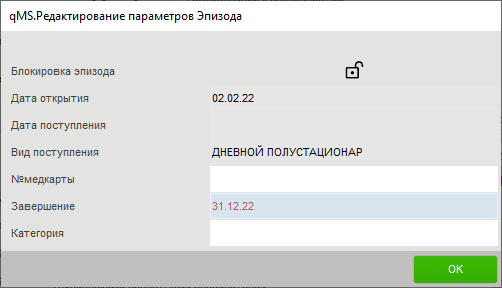 При этом выполнение реабилитационных услуг и услуг ранней помощи доступно.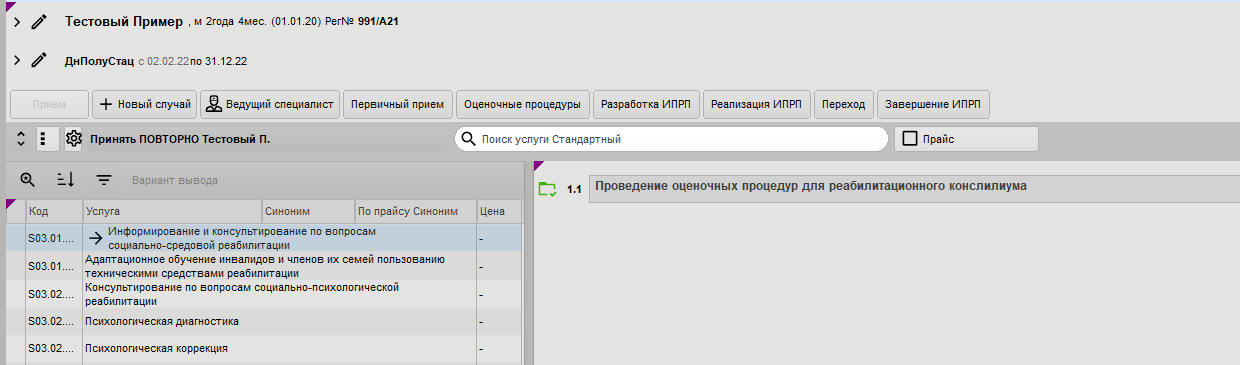 Ввод детей, случаев и услуг «задним» числом, например за 1 кварталНажать на кнопку. Поменять дату.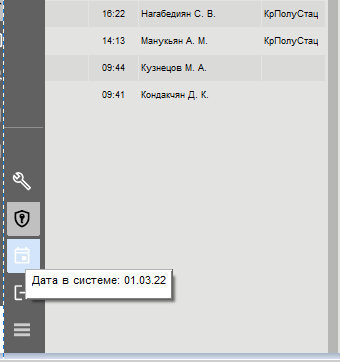 Работа (создание случаев и услуг) будет проводиться относительно этой даты.